БАШКОРТОСТАН РЕСПУБЛИКАҺЫБӨРЙӘН РАЙОНЫМУНИЦИПАЛЬ РАЙОНЫНЫҢИСКЕ СОБХАНҒОЛ АУЫЛ  СОВЕТЫ АУЫЛ БИЛӘМӘҺЕ СОВЕТЫ 453580, Иске Собхангол ауылы,Салауат урамы, 38. тел. (34755) 3-68-00РЕСПУБЛИКА БАШКОРТОСТАНСОВЕТ СЕЛЬСКОГОПОСЕЛЕНИЯ СТАРОСУБХАНГУЛОВСКИЙ СЕЛЬСОВЕТМУНИЦИПАЛЬНОГО РАЙОНАБУРЗЯНСКИЙ РАЙОН453580, с. Старосубхангуловоул. Салавата, 38 тел. (34755) 3-68-00________________________________________________________________________________________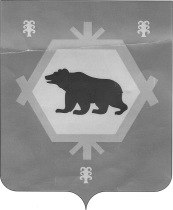 ?АРАР                                                   РЕШЕНИЕ«20» июль 2017 йыл              №3-18/108            «20» июля 2017 годаО публичных слушаниях по проекту решения Совета сельского поселения Старосубхангуловский  сельсовет муниципального района Бурзянский  район  Республики Башкортостан «О внесении изменений и дополнений в Устав сельского поселения Старосубхангуловский сельсовет муниципального района Бурзянский  район  Республики Башкортостан»В соответствии со статьей 28 Федерального закона «Об общих принципах организации местного самоуправления в Российской Федерации» Совет сельского поселения Старосубхангуловский сельсовет муниципального района Бурзянский   район Республики Башкортостан решил:     1. Провести публичные слушания по проекту решения Совета сельского поселения Старосубхангуловский сельсовет муниципального района Бурзянский   район  Республики Башкортостан «О внесении изменений и дополнений в Устав сельского поселения Старосубхангуловский сельсовет муниципального района Бурзянский   район Республики Башкортостан» (далее – проект решения Совета) в 17.00 часов   04 августа 2017 года в  администрации сельского поселения Старосубхангуловский сельсовет муниципального района Бурзянский   район Республики Башкортостан по адресу: с. Старосубхангулово, ул. Салавата, 38.    2. Утвердить состав комиссии по внесению изменений и дополнений в Устав сельского поселения Старосубхангуловский сельсовет муниципального района Бурзянский   район  Республики Башкортостан согласно приложения.    3. Установить, что письменные предложения жителей сельского поселения Старосубхангуловский сельсовет муниципального района Бурзянский   район Республики Башкортостан по проекту решения Совета, указанному в пункте 1 настоящего решения, направляются в Совет сельского поселения Старосубхангуловский сельсовет муниципального района Бурзянский   район Республики Башкортостан (по адресу: РБ,  Бурзянский  район,  с. Страосубхангулово, ул. Салавата, 38   до 03 августа 2017 года).    4. Обнародовать настоящее решение на информационном стенде администрации сельского поселения Старосубхангуловский сельсовет муниципального района Бурзянский   район  Республики Башкортостан   Председатель Совета сельского поселенияСтаросубхангуловский сельсовет                                           Р.Р. ШахниязовПриложениек решению Совета сельского  поселения  Старосубхангуловский сельсоветмуниципального района Бурзянский   районРеспублики Башкортостанот  20 июля 2017 года № 3-18/108Состав комиссии по внесению изменений и дополнений в Устав сельского поселения Старосубхангуловский сельсовет муниципального района Бурзянский   район Республики БашкорстанХаалиуллин Т.Ш. - депутат избирательного округа № 4, председатель     комиссии2. Зайнетдинова Л.М. - управляющий делами, секретарь комиссии3. Кулдавлетов А.С. - депутат избирательного округа № 2, член комиссии4. Кулдыбаева Г.Р. -  депутат избирательного округа № 1, член комиссии5. Аратов З.С. - депутат избирательного округа № 6, член комиссии